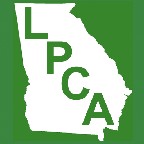 COMPLAINT FORM SUPERVISOR/SUPERVISEE1-404-475-2014 (Complaint FAX)E-Mail your completed packet to:    LPCAcpcs@gmail.com  Or FAX:  404-475-2014	Professional Certification Unit – Licensed Professional Counselors Association3091 Governors Lake Dr NW, STE 570 Norcross, GA 30071 - 1143Complainant Information (Person Reporting)   page 1 of 2Your Name:(PRINT)	Address:  	                                  Street Address                                                           City                                    State                        ZipEmail: ____________________________________________Work Phone:  	License Type & Number (if applicable) _______________CPCS or ACS Number (if applicable)_________Supervisor Or Supervisee Information (Alleged Violator)Name:  PRINT:	Address:  	                                  Street Address                                                           City                                    State                       ZipLicense Type & Number (if applicable) _______________CPCS or ACS Number (if applicable)_________Email:  ____________________________________   Phone:  	Supporting DocumentationPlease provide as much information as possible to assist in the successful resolution of your complaint.  You may also wish to download a copy of the relevant law and rules from the home page of the GA Composite Board of PC, SW, MFT www.sos.ga.gov.  When possible list the section of rules in violation (Code of Ethics Rule 135-7 section ?  ) Or CPCS Code of Ethics. Attach documentation such as emails, letters, notes, charts, documents, records; also, names, addresses, and phone numbers of others who may have information about the alleged violations, etc.Details of Complaint                                                                                       Page 2 of 2Dates of Supervisor / Supervisee Relationship:  From:  ________________To:  	Complainant's Relationship to Violator:  	  	Has this been reported to the Licensing Board?       Yes     No     Dates of Violations:  	Details of Complaint:  	Signature of Complainant